Číslo spisu: S/03060/SC/21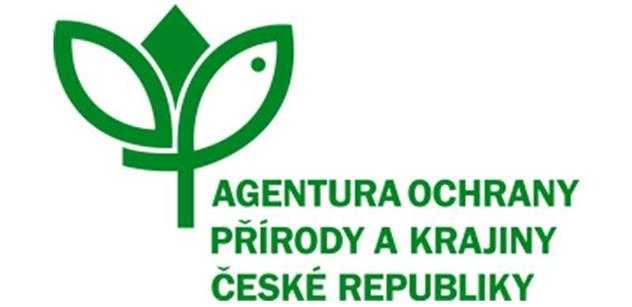 Číslo jednací: 03060/SC/21PPK-964a/25/21Dotační titul: A1SMLOUVA O DÍLOUZAVŘENÁ DLE USTANOVENÍ § 2586 A NÁSL. ZÁK. Č. 89/2012 SB., OBČANSKÉHO ZÁKONÍKU, VE ZNĚNÍ POZDĚJŠÍCH PŘEDPISŮI. Smluvní strany1.1 	ObjednatelČeská republika - Agentura ochrany přírody a krajiny ČRSídlo: Kaplanova 1931/1, 148 00 Praha 11 - Chodov Zastoupená: RNDr. Františkem Pelcem, ředitelemBankovní spojení: ČNB Praha, Číslo účtu: 18228011/0710IČO: 629 33 591DIČ: neplátce DPHTelefon: xxxV rozsahu této smlouvy osoba zmocněná k jednání se zhotovitelem, k věcným úkonům a k převzetí díla: Ing. Vojen Ložek(dále jen „objednatel”)a1.2 	ZhotovitelJan VelíkSídlo: Čížkov 9, 335 64 Čížkov 
Bankovní spojení: xxx číslo účtu: xxx  
IČO: 708 95 023DIČ: xxxKontaktní osoba: Jan Velík, tel: xxx, email: xxx(dále jen „zhotovitel”) II. Předmět smlouvy2.1 	Na základě této smlouvy se zhotovitel zavazuje provést na svůj náklad a nebezpečí dílo specifikované v čl. 2.2 této smlouvy a předat jej objednateli. Objednatel se zavazuje dílo převzít a zaplatit za něj zhotoviteli dohodnutou cenu.2.2 	Dílem se rozumí: Pastva travních porostů v NPR Karlštejn (pastvin a stepních trávníků) na Šanově koutě a na Lištině velkým stádem ovcí a koz.Opatření bude provedeno v souladu se standardem AOPK: 02 003 Pastva.(dále jen „dílo“)Podrobná specifikace díla je uvedena v příloze č. 1 Technická příloha PPK-964a/25/21, včetně kalkulace a mapových zákresů.2.3 	Při provádění díla je zhotovitel vázán pokyny objednatele.2.4 	Objednatel je oprávněn v průběhu platnosti smlouvy jednostranně omezit rozsah díla v dosud neprovedené části, a to především s ohledem na přidělení finančních prostředků objednateli ze státního rozpočtu. Při snížení rozsahu díla bude přiměřeně snížena jeho cena.III. Cena díla a platební podmínky3.1 	Cena díla je stanovena v souladu s právními předpisy:Cena bez DPH: 	399 999,60 KčDPH 21%: 		  83 999,92 Kč Cena včetně DPH: 	  483 999,52 Kč, (slovy čtyři sta třicet devět tisíc devět set sedmdesát dva korun českých a padesát haléřů).Zhotovitel je plátce DPH.3.2 	Dohodnutá cena je stanovena jako nejvýše přípustná. Ke změně může dojít pouze při změně zákonných sazeb DPH.3.3 	Veškeré náklady vzniklé zhotoviteli v souvislosti s prováděním díla jsou zahrnuty v ceně díla. 3.4 	Cena za dílo bude vyúčtována po provedení díla. Zhotovitel je povinen daňový doklad (fakturu) vystavit a doručit objednateli nejpozději do 15 pracovních dnů po předání a převzetí díla (v žádném případě však ne později než do 30.11. kalendářního roku) na základě předávacího protokolu na adresu: Regionální pracoviště Střední Čechy, Podbabská 2582, 16000 Praha 6.3.5 	Daňový doklad (faktura) musí mít náležitosti daňového, resp. účetního dokladu podle platných obecně závazných právních předpisů; označení daňového dokladu (faktury) a jeho číslo; číslo této smlouvy, den jejího uzavření a předmět smlouvy; označení banky zhotovitele včetně identifikátoru a čísla účtu, na který má být úhrada provedena; jméno a adresu zhotovitele; položkové vykázání nákladů, konečnou částku; den odeslání dokladu a lhůta splatnosti. 3.6	 Daňový doklad (faktura) vystavený zhotovitelem je splatný do 30 kalendářních dnů po jeho obdržení objednatelem. Objednatel může daňový doklad (fakturu) vrátit do data jeho splatnosti, pokud obsahuje nesprávné nebo neúplné náležitosti či údaje. Lhůta splatnosti počne běžet doručením opraveného a bezvadného daňového dokladu (faktury). 3.7 	Smluvní strany se dohodly, že objednatel nebude poskytovat zálohové platby. IV. Doba a místo plnění4.1 	Zhotovitel se zavazuje provést dílo a předat jej objednateli nejpozději do: 25.11.2021.4.2 	Pokud zhotovitel dokončí dílo před dohodnutým termínem, zavazuje se objednatel, že převezme dílo i v dřívějším nabídnutém termínu, pokud bude bez vad a nedodělků.4.3 	Místem plnění je NPR Karlštejn: Šanův kout [SK]; Liština [Ka 11].V. Další ujednání5.1 	Zhotovitel je povinen provést dílo v kvalitě, formě a obsahu, které vyžaduje tato smlouva a která je obvyklá pro díla obdobného typu. Zhotovitel je povinen po celou dobu provádění díla dbát pokynů objednatele.5.2 	Objednatel je oprávněn kontrolovat provádění díla. Zjistí-li objednatel, že zhotovitel provádí dílo v rozporu se svými povinnostmi, je oprávněn zhotovitele na tuto skutečnost upozornit a dožadovat se provádění díla řádným způsobem. Jestliže tak zhotovitel neučiní ani ve lhůtě mu k tomu poskytnuté, je objednatel oprávněn od této smlouvy odstoupit doručením písemného odstoupení zhotoviteli5.3 	Na činnosti dle této smlouvy se vztahuje také správní akt - Opatření obecné povahy č. 2 Agentury ochrany přírody a krajiny, č. j. SR/0150/US/2018-2 ze dne 14. 3. 2019, účinné ode dne 29. 3. 2019 (dále jen “Výjimka”), která je veřejně dostupná na webových stránkách objednatele: https://portal.nature.cz/publik_syst/files/oop_mngmonvyj.pdf a kterou je pro zhotovitele dáno veřejnoprávní povolení k realizaci činností, které jsou předmětem této smlouvy na úseku zákona č. 114/1992 Sb., o ochraně přírody a krajiny, v platném znění. Zhotovitel prohlašuje, že byl s obsahem Výjimky v plném znění seznámen a jeho obsahu porozuměl. Zhotovitel se zavazuje dodržovat veškeré podmínky stanovené Výjimkou. V případě spolehlivého prokázání porušení podmínek Výjimky se zhotovitel zavazuje nést veškerou odpovědnost a důsledky takového jednání výlučně na své náklady (zejména zjednání nápravy, event. podle pokynů příslušného orgánu ochrany přírody); v případě, že by byla jakákoliv sankce nebo jiné náhradní plnění pravomocně uděleno v důsledku porušení této povinnosti jednáním zhotovitele (současně nebo výlučně) objednateli, zavazuje se zhotovitel tuto sankci nebo náklady na výkon nepeněžitého náhradního plnění uhradit objednateli nejpozději do 1 měsíců od doručení písemné výzvy a vyčíslení škody ze strany objednatele.  VI. Předání a převzetí díla6.1 	O předání díla vyhotoví smluvní strany předávací protokol podepsaný oběma smluvními stranami. Objednatel není povinen převzít dílo vykazující byť drobné vady či nedodělky.6.2 	Objednatel má právo převzít i dílo, které vykazuje drobné vady a nedodělky, které samy o sobě ani ve spojení s jinými nebrání řádnému užívaní díla. V tom případě je zhotovitel povinen odstranit tyto vady a nedodělky v termínu stanoveném objednatelem uvedeném v předávacím protokolu.6.3 	V případě, že dílo nebude v termínu provedení díla dokončeno, aniž by důvod nedokončení díla ležel na straně objednatele, má objednatel právo převzít částečně provedené dílo a od zbytku plnění bez dalšího odstoupit. Odstoupení podle věty první vyznačí objednatel v předávacím protokolu. Strany souhlasně prohlašují, že písemným vyznačením odstoupení v předávacím protokolu se odstoupení podle věty první považuje za doručené zhotoviteli.VII. Odpovědnost za vady7.1 	Zhotovitel se zavazuje provést dílo v obvyklém provedení a kvalitě. Objednatel je oprávněn kontrolovat provádění díla, jak v průběhu realizace prací, tak i po jejich skončení. Zjistí-li, že zhotovitel provádí dílo v rozporu se svými povinnostmi, je oprávněn žádat po zhotoviteli provádění díla řádným způsobem. Jestliže tak zhotovitel neučiní ani v přiměřené lhůtě k tomu poskytnuté, je objednatel oprávněn odstoupit od smlouvy a případně požadovat vrácení poskytnutých finančních prostředků v plné výši.7.2 	Při předání díla dle čl. 2.2 je objednatel povinen předmětné plochy prohlédnout. Má-li dílo vady, je zhotovitel v prodlení. V takovém případě vyzve objednatel zhotovitele k odstranění vad a stanoví zhotoviteli lhůtu k nápravě. Tím není dotčen čl. 8 smlouvy. Neodstraní-li zhotovitel vady ani ve lhůtě stanovené objednatelem, může objednatel od smlouvy odstoupit doručením písemného oznámení o odstoupení druhé smluvní straně.7.3 	Objednatel poznamená charakter vad, lhůtu pro jejich odstranění a splnění této lhůty, případně nemožnost odstranění vad, do předávacího protokolu vyhotovených v souladu s čl. 6.1 této smlouvy. VIII. Sankce8.1 	V případě, že zhotovitel nedodrží termín provedení díla anebo termín odstranění vad a nedodělků uvedený v předávacím protokolu, je zhotovitel povinen zaplatit objednateli smluvní pokutu ve výši 0,1 % z ceny díla bez DPH za každý den prodlení. 8.2 	V případě prodlení objednatele s placením vyúčtování je objednatel povinen zaplatit zhotoviteli úrok z prodlení z nezaplacené částky v zákonné výši.8.3 	Ustanoveními o smluvní pokutě není dotčen nárok oprávněné smluvní strany požadovat náhradu škody v plném rozsahu.IX. Závěrečná ustanovení9.1 	Tato smlouva může být měněna a doplňována pouze písemnými a očíslovanými dodatky podepsanými oprávněnými zástupci smluvních stran, není-li v této smlouvě uvedeno jinak. 9.2 	Ve věcech touto smlouvou neupravených se řídí práva a povinnosti smluvních stran příslušnými ustanoveními zákona č. 89/2012 Sb., občanského zákoníku. 9.3 	Zhotovitel bere na vědomí, že tato smlouva může podléhat povinnosti jejího uveřejnění podle zákona č. 340/2015 Sb., o zvláštních podmínkách účinnosti některých smluv, uveřejňování těchto smluv a o registru smluv (zákon o registru smluv), zákona č. 134/2016 Sb., o zadávání veřejných zakázek, ve znění pozdějších předpisů a/nebo jejího zpřístupnění podle zákona č. 106/1999 Sb., o svobodném přístupu k informacím, ve znění pozdějších předpisů a tímto s uveřejněním či zpřístupněním podle výše uvedených právních předpisů souhlasí.9.4 	Tato smlouva je vyhotovena ve dvou stejnopisech, z nichž každý má platnost originálu. Jeden stejnopis obdrží objednatel, jeden stejnopis obdrží zhotovitel. 9.5 	Smlouva nabývá platnosti dnem podpisu oprávněným zástupcem poslední smluvní strany. Smlouva nabývá účinnosti dnem podpisu oprávněným zástupcem poslední smluvní strany. Podléhá-li však tato smlouva povinnosti uveřejnění prostřednictvím registru smluv podle zákona o registru smluv, nenabude účinnosti dříve než dnem jejího uveřejnění. Smluvní strany se budou vzájemně o nabytí účinnosti smlouvy neprodleně informovat.9.6 	Obě smluvní strany prohlašují, že se seznámily s celým textem smlouvy včetně jejich příloh a s celým obsahem smlouvy souhlasí. Současně prohlašují, že tato smlouva nebyla sjednána v tísni ani za jinak nápadně nevýhodných podmínek.9.7 	Nedílnou součástí smlouvy jsou tyto přílohy:Příloha č. 1 –Technická příloha PPK-964a/25/21, včetně kalkulace a mapových zákresůV PrazeV Prazedne 29. 9. 2021dne 29. 9. 2021dne 29. 9. 2021V Čížkovědne 22. 9. 2021dne 22. 9. 2021dne 22. 9. 2021ObjednatelObjednatelObjednatelObjednatelObjednatelZhotovitelZhotovitelZhotovitelZhotovitelZhotovitelRNDr. Jaroslav Obermajer 
ředitel RP Střední ČechyRNDr. Jaroslav Obermajer 
ředitel RP Střední ČechyRNDr. Jaroslav Obermajer 
ředitel RP Střední ČechyRNDr. Jaroslav Obermajer 
ředitel RP Střední ČechyRNDr. Jaroslav Obermajer 
ředitel RP Střední ČechyJan VelíkJan VelíkJan VelíkJan VelíkJan Velík